Million Girls Moonshot - Media AssetsFor September 2021For the 50 State Afterschool Networks: The social media assets are designed to be used in conjunction with the content package here for dissemination between September 1-30, 2021. Contact Terri Ferinde for questions and if you need help customizing.Content assets for September 2021Previous Media Asset Packages OverviewThe Million Girls Moonshot website is live. Feel free to share with your partners. www.MillionGirlsMoonshot.orgTwitter: @girlsmoonshot, @STEMNextHashtags:●      #MillionGirlsMoonshot●      #afterschoolSTEM●      #afterschoolworks●      #thisisafterschool●      #girlsinSTEM●      #womeninSTEM Recommended days and times to post on Facebook for education-related topics:Best times: Wednesday at 9 a.m. and Saturday at 5 p.m.Best day: WednesdayIt is not recommended to post on SundayTwitter Graphics Editable Twitter Canva Templates Can Be Found HereFacebook Graphics Editable Facebook Canva Templates Can Be Found Here*When customizing canva graphics, please remember to follow our brand guidelines that can be found here Social Posts for TwitterBooster PacksCalling all curious teens! Join @TeenScienceCafe for FREE conversations with #STEM experts. Check it out → https://bit.ly/3zoA8D5 Featured WebinarsCheck out all the free design challenges offered on the @technovation Curiosity Machine website. Register for this webinar to learn more: https://bit.ly/3zoBg9N  
Intel Future Skills Educator Academy gives you the opportunity to help build the next generation of #STEM leaders. Don’t miss it! https://bit.ly/3yCwAgx @intel
#AI is connected to real life -- and you can learn how! Get the latest on artificial intelligence and how it works to solve problems: https://bit.ly/3y0o7DB @technovation
Let’s engage with tech to solve issues affecting us all. Don’t miss hearing about the @technovation global program. Dive in! https://bit.ly/3zyr3I1 
This one’s for the “M” in #STEM -- join an @IfThenSheCan ambassador to talk math in #afterschool: https://bit.ly/3zyr3I1 @ngcproject #afterschoolSTEMFeatured Webinars (For Programs)Don’t miss this! Webinar: Possible Futures (PF) Engineering & Design from @jfftweets curriculum on Oct. 14 at 3pm ET! Register here → https://bit.ly/3AtUFXp 
[WEBINAR] Part II of @jfftweets webinar on the FREE Possible Futures (PF) Engineering & Design curriculum is Nov. 3 at 3pm ET: https://bit.ly/2XfwDkG Featured Webinars (For Partners & Programs)Support #STEM in #afterschool -- dive in w/ @IfThenSheCan & their new afterschool portal and discover resources & activities: https://bit.ly/3rvyFrJ @ngcproject #afterschoolSTEM
Get ready for Camp @goldieblox campers! Watch with @ngcproject to find resources to inspire the next generation of #girlsinSTEM: https://bit.ly/3eK4vMr 
It’s your chance to make an impact as a role model. Access this training from @techbridgegirls to be the best you can be! https://bit.ly/3zHLfaz #girlsinSTEM #womeninSTEMTransformative PracticesExtra, extra! Read all about THIS → Creating Pathways for Equity in STEM Through Family Engagement: https://bit.ly/3AtVXSf @NSTA
From @NIOSTnews: Explore how to engage girls from rural communities in #STEM → https://bit.ly/3xw1OVe 
Check out this printable graphic on the 10 critical engineering practices: https://bit.ly/3xx2iu9 #STEM
So what is a #STEM mindset? Read on for why everyone should have one → https://bit.ly/2VLbVsv @NSTA
From @GG_Learning: this video helps your grade schooler learn more about engineering: https://bit.ly/3yEJ9Yy 
     Hispanic Heritage MonthThis #HispanicHeritageMonth, “think about your passion.” Check out this video to hear more from @IfThenSheCan ambassador Bea Mendez Gandica → https://bit.ly/3sbyceF #womeninSTEM
Dig into this video on Paleontologist & @IfThenSheCan ambassador @paleontologica_ https://bit.ly/3CK6lqQ #womeninSTEM #HispanicHeritageMonth
📷Happy #HispanicHeritageMonth @paleontologica_! You’re dino-mite https://bit.ly/37A4iYj #womeninSTEM
This #MicrobeMonday learn more about the work of @IfThenSheCan ambassador @AnaMaPorras → https://bit.ly/3iCY2Fg #HispanicHeritageMonth
This #HispanicHeritageMonth we are celebrating our #womeninStem 🔬-- say cheese, @AnaMaPorras! https://bit.ly/37EzhlK 
Engineers solve problems. Watch this video for more on #womeninSTEM like @IfThenSheCan ambassador @WatchMeSTEM: https://bit.ly/37Ca4Zl 
     Hispanic Heritage Month (For Programs) Happy #HispanicHeritageMonth @paleontologica_! You’re dino-mite 🦖 https://bit.ly/37A4iYj #womeninSTEM
We dig learning more about paleontology from @paleontologica_ and know you will too! Check this out: https://bit.ly/3CK6lqQ #womeninSTEM #HispanicHeritageMonth
This #HispanicHeritageMonth hear more about the #STEM journey of @IfThenSheCan ambassador @paleontologica_ → https://bit.ly/3sbZktZ #womeninSTEM
Check out this scrumptious activity featuring @IfThenSheCan ambassador @paleontologica_: https://bit.ly/2VQwljF @goldieblox #womeninSTEM #HispanicHeritageMonth
THIS is what a scientist looks like! @paleontologica_ #womeninSTEM #HispanicHeritageMonth https://bit.ly/3ADaQSh 
Celebrate #HispanicHeritageMonth with us and @IfThenSheCan ambassador @AnaMaPorras! https://bit.ly/37EzhlK 
Studying microbes in the lab & a master crocheter? Hear more from @IfThenSheCan ambassador @AnaMaPorras! Check this out: https://bit.ly/3iCY2Fg #HispanicHeritageMonth #womeninSTEM
How many microbes live in our bodies? Find out the answer from @AnaMaPorras → https://bit.ly/3lZle2O @GoldieBlox #HispanicHeritageMonth #womeninSTEM
Looking for a fun #STEM activity this #HispanicHeritageMonth? Learn more about space communicator Dana Bolles → https://bit.ly/37EQT18
So, are there really aliens out there?! Explore space & more with Dana Bolles 🌎🪐💫 https://bit.ly/3lXMyOX  #HispanicHeritageMonth #womeninSTEM
Did you know chemists can work with makeup?! Learn more from @IfThenSheCan ambassador @RoselinRosario3 → https://bit.ly/2VQb4GX #HispanicHeritageMonth #girlsinSTEM #womeninSTEM
Crochet a friendship bracelet -- and learn more about bacteria! Thanks, @AnaMaPorras https://bit.ly/3jMYosh @GoldieBlox #HispanicHeritageMonth #girlsinSTEM 
We love this #DIY: dig for dinos with @paleontologica_ → https://bit.ly/3scN3FL @GoldieBlox #STEM #HispanicHeritageMonth     FamiliesDon’t miss out on these #STEM activities from @BosChildMuseum! https://bit.ly/3lVflDx      STEM Transitions, Handoffs, and CoordinationCheck out this case study of a design-led learning innovation to deepen interest-driven learning pathways for youth: https://bit.ly/3ACcXFT Activities for Programs For out of this world activities for kids, check out @NASAspaceplace → https://spaceplace.nasa.gov/ 
Take a deep dive with these coloring pages, experiments, videos and more from @NOAA: https://bit.ly/3AQwxi3 
Don’t miss these 50+ fun engineering activities for kids of all ages using simple household items → https://bit.ly/3CIrWA4 
Fly to the highest heights with your growing engineer -- try this Take Flight activity & explore how flight is possible: https://bit.ly/3zBwEgx @TryEngineeringChill out with your student #engineer. Design, build, and test a cooler with @TeachNgineering → https://bit.ly/3kYBBfd Additional Professional DevelopmentStereotypes in #STEM are too common - for girls and especially girls of color. Join @ngcproject to hear more on how you can engage in these challenging conversations & help girls see themselves in #STEM → https://bit.ly/3iS1ZES #girlsinSTEM
Learn how to have engaging conversations with youth about the stereotypes and biases in #STEM. Don’t miss this webinar from @ngcproject: https://ngcproject.org/addressing-stem-stereotypes-and-biases-facilitating-challenging-conversations-with-youth Mizzen by Mott Moonshot ConnectionOn the @MizzenbyMott app: check out a playlist to get your 3rd-5th grader outside and learning about how to help the environment 🌎https://bit.ly/3fUXid6 
Make It Move Invention Camp: engineering activities for youth in 6th-8th grade. On the Mizzen app! @MizzenbyMott https://bit.ly/3fUXid6
Design, build, and test an extension arm! Check it out today -- on the @MizzenbyMott app! https://bit.ly/3fUXid6 Social Posts for FacebookBooster PacksCalling all curious teens! Join Teen Science Cafe for FREE conversations with #STEM experts. Check it out → https://bit.ly/3zoA8`D5 Featured WebinarsCheck out all the free design challenges offered on the @technovationglobal Curiosity Machine website. Register for the webinar to learn more: https://bit.ly/3zoBg9N  
@Intel Future Skills Educator Academy gives you the opportunity to help build the next generation of #STEM leaders. Don’t miss it! https://bit.ly/3yCwAgx
#AI is connected to real life -- and you can learn how! Get the latest on artificial intelligence and how it works to solve problems: https://bit.ly/3y0o7DB @technovationglobal
Let’s engage with tech to solve issues affecting us all. Don’t miss hearing about the @technovationglobal global program. Dive in! https://bit.ly/3zyr3I1 
This one’s for the “M” in #STEM -- join an @IfThenInitiative ambassador to talk math in #afterschool: https://bit.ly/3zyr3I1 @ngcproject #afterschoolSTEMFeatured Webinars (For Programs)Don’t miss this! Webinar: Possible Futures (PF) Engineering & Design from @jobsforthefuture curriculum on Oct. 14 at 3pm ET! Register here → https://bit.ly/3AtUFXp 
[WEBINAR] Part II of @jobsforthefuture webinar on the FREE Possible Futures (PF) Engineering & Design curriculum is Nov. 3 at 3pm ET: https://bit.ly/2XfwDkG Featured Webinars (For Partners & Programs)Support #STEM in #afterschool -- dive in w/ @IfThenInitiative & their new afterschool portal and discover resources & activities: https://bit.ly/3rvyFrJ @ngcproject #afterschoolSTEM
Get ready for Camp @GoldieBlox campers! Watch with @ngcproject to find resources to inspire the next generation of #girlsinSTEM: https://bit.ly/3eK4vMr 
It’s your chance to make an impact as a role model. Access this training from @techbridgegirls to be the best you can be! https://bit.ly/3zHLfaz #girlsinSTEM #womeninSTEMTransformative PracticesExtra, extra! Read all about THIS → Creating Pathways for Equity in STEM Through Family Engagement: https://bit.ly/3AtVXSf @NSTA.FB
From @NationalInstituteonOutofSchoolTime: Explore how to engage girls from rural communities in #STEM → https://bit.ly/3xw1OVe 
Check out this printable graphic on the 10 critical engineering practices: https://bit.ly/3xx2iu9 #STEM
So what is a #STEM mindset? Read on for why everyone should have one → https://bit.ly/2VLbVsv @NSTA.FB
From @GGenius: this video helps your grade schooler learn more about engineering: https://bit.ly/3yEJ9Yy 
     Hispanic Heritage MonthThis #HispanicHeritageMonth, “think about your passion.” Check out this video to hear more from @IfThenInitiative ambassador Bea Mendez Gandica → https://bit.ly/3sbyceF #womeninSTEM
Dig into this video on Paleontologist & @IfThenInitiative ambassador Myria Perez Long https://bit.ly/3CK6lqQ #womeninSTEM #HispanicHeritageMonth
📷Happy #HispanicHeritageMonth Myria Perez Long! You’re dino-mite https://bit.ly/37A4iYj #womeninSTEM
This #MicrobeMonday learn more about the work of @IfThenInitiative ambassador Ana Maria Porras → https://bit.ly/3iCY2Fg #HispanicHeritageMonth
This #HispanicHeritageMonth we are celebrating our #womeninStem 🔬-- say cheese, Ana Maria Porras! https://bit.ly/37EzhlK 
Engineers solve problems. Watch this video for more on #womeninSTEM like @IfThenInitiative ambassador Paula Garcia Todd: https://bit.ly/37Ca4Zl 
     Hispanic Heritage Month (For Programs) Happy #HispanicHeritageMonth Myria Perez Long! You’re dino-mite 🦖 https://bit.ly/37A4iYj #womeninSTEM
We dig learning more about paleontology from Myria Perez Long-- and know you will too! Check this out: https://bit.ly/3CK6lqQ #womeninSTEM #HispanicHeritageMonth
This #HispanicHeritageMonth hear more about the #STEM journey of @IfThenInitiative ambassador Myria Perez Long → https://bit.ly/3sbZktZ #womeninSTEM
Check out this scrumptious activity featuring @IfThenInitiative ambassador Myria Perez Long: https://bit.ly/2VQwljF @goldieblox #womeninSTEM #HispanicHeritageMonth
THIS is what a scientist looks like! @IfThenInitiative #womeninSTEM #HispanicHeritageMonth https://bit.ly/3ADaQSh 
Celebrate #HispanicHeritageMonth with us and @IfThenInitiative ambassador Ana Maria Porras! https://bit.ly/37EzhlK 
Studying microbes in the lab & a master crocheter? Hear more from @IfThenInitiative ambassador Ana Maria Porras! Check this out: https://bit.ly/3iCY2Fg #HispanicHeritageMonth #womeninSTEM
How many microbes live in our bodies? Find out the answer from Ana Maria Porras → https://bit.ly/3lZle2O @GoldieBlox #HispanicHeritageMonth #womeninSTEM
Looking for a fun #STEM activity this #HispanicHeritageMonth? Learn more about space communicator Dana Bolles → https://bit.ly/37EQT18
So, are there really aliens out there?! Explore space & more with Dana Bolles 🌎🪐💫 https://bit.ly/3lXMyOX  #HispanicHeritageMonth #womeninSTEM
Did you know chemists can work with makeup?! Learn more from @IfThenInitiative ambassador @linromel → https://bit.ly/2VQb4GX #HispanicHeritageMonth #girlsinSTEM #womeninSTEM
Crochet a friendship bracelet -- and learn more about bacteria! Thanks, Ana Maria Porras https://bit.ly/3jMYosh @GoldieBlox #HispanicHeritageMonth #girlsinSTEM 
We love this #DIY: dig for dinos with Myria Perez Long → https://bit.ly/3scN3FL @GoldieBlox #STEM #HispanicHeritageMonth     FamiliesDon’t miss out on these #STEM activities from @BostonChildrensMuseum! https://bit.ly/3lVflDx      STEM Transitions, Handoffs, and CoordinationCheck out this case study of a design-led learning innovation to deepen interest-driven learning pathways for youth: https://bit.ly/3ACcXFT Activities for Programs For out of this world activities for kids, check out @nasaspaceplace → https://spaceplace.nasa.gov/ 
Take a deep dive with these coloring pages, experiments, videos and more from @NOAA: https://bit.ly/3AQwxi3 
Don’t miss these 50+ fun engineering activities for kids of all ages using simple household items → https://bit.ly/3CIrWA4 
Fly to the highest heights with your growing engineer -- try this Take Flight activity & explore how flight is possible: https://bit.ly/3zBwEgx @TryEngineering.orgChill out with your student #engineer. Design, build, and test a cooler with @TeachEngineeringDigitalLibrary → https://bit.ly/3kYBBfd Additional Professional DevelopmentStereotypes in #STEM are too common - for girls and especially girls of color. Join @ngcproject to hear more on how you can engage in these challenging conversations & help girls see themselves in #STEM → https://bit.ly/3iS1ZES #girlsinSTEM
Learn how to have engaging conversations with youth about the stereotypes and biases in #STEM. Don’t miss this webinar from @ngcproject: https://ngcproject.org/addressing-stem-stereotypes-and-biases-facilitating-challenging-conversations-with-youth Mizzen by Mott Moonshot ConnectionOn the @MizzenbyMott app: check out a playlist to get your 3rd-5th grader outside and learning about how to help the environment 🌎https://bit.ly/3fUXid6 
Make It Move Invention Camp: engineering activities for youth in 6th-8th grade. On the Mizzen app! @MizzenbyMott https://bit.ly/3fUXid6 
Design, build, and test an extension arm! Check it out today -- on the @MizzenbyMott app! https://bit.ly/3fUXid6 Graphics for Twitter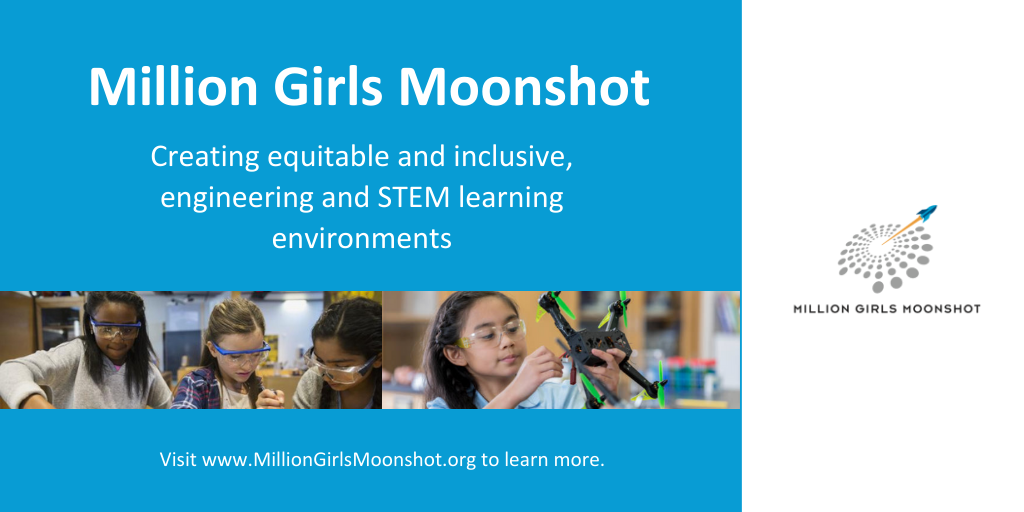 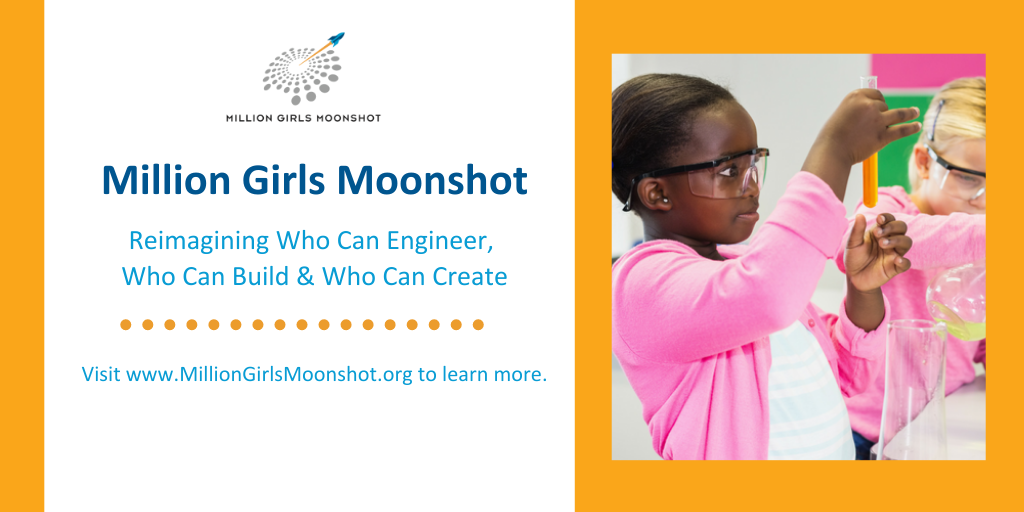 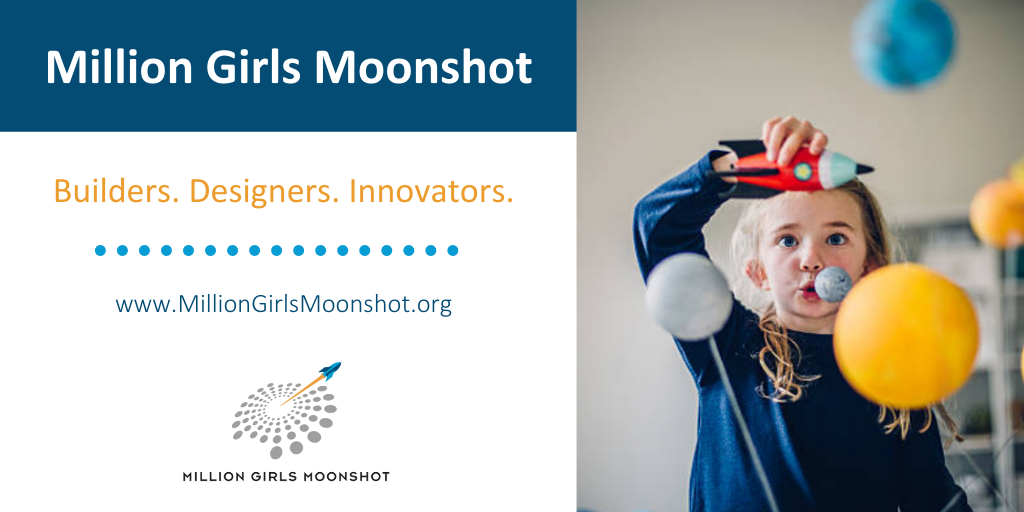 Graphics for Facebook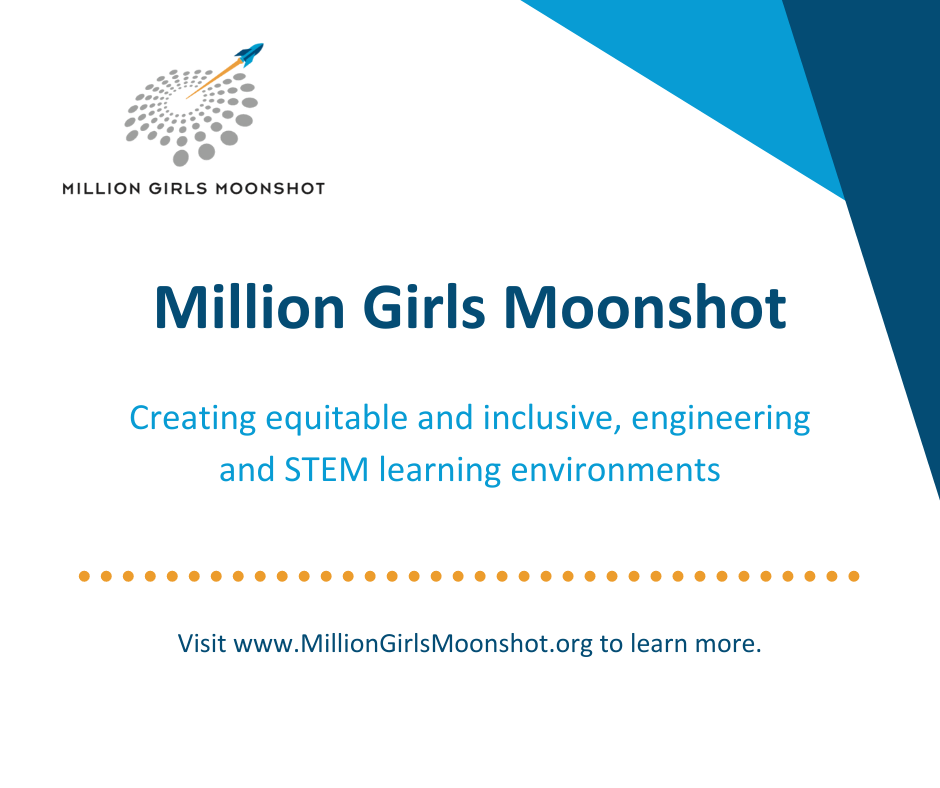 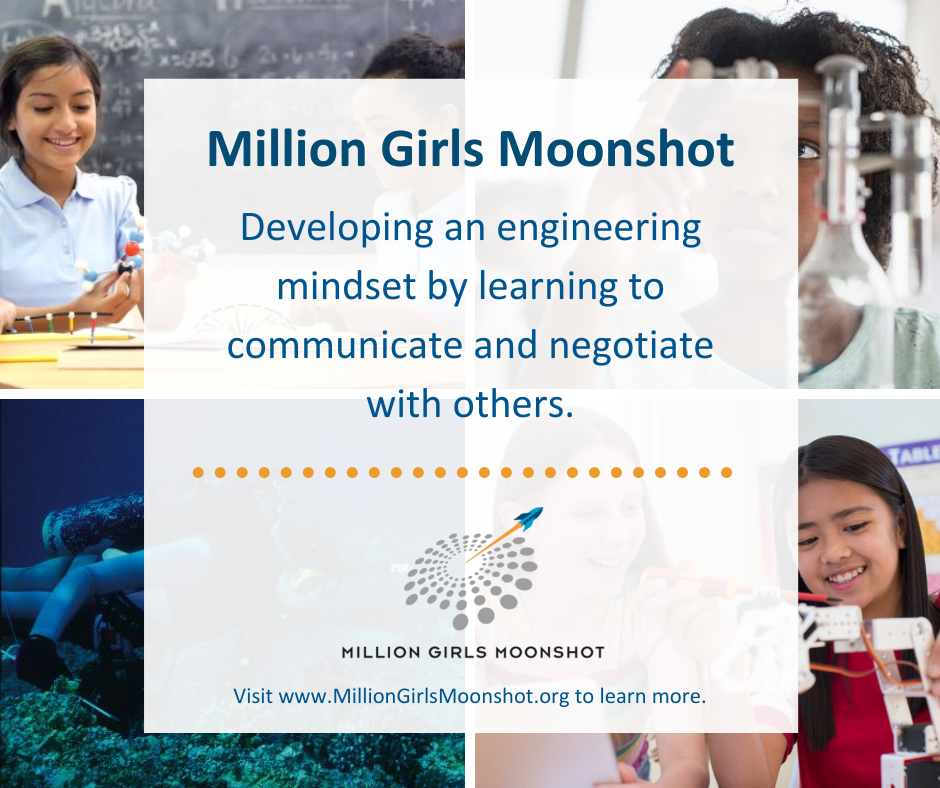 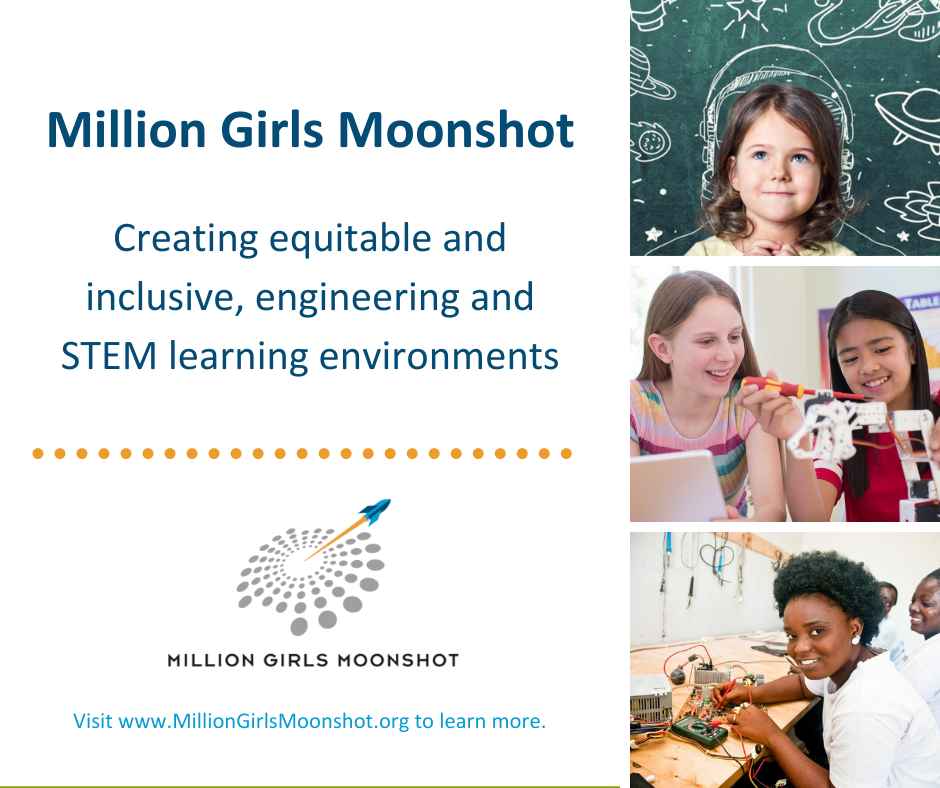 